ZÁMĚR NA SLUŽBU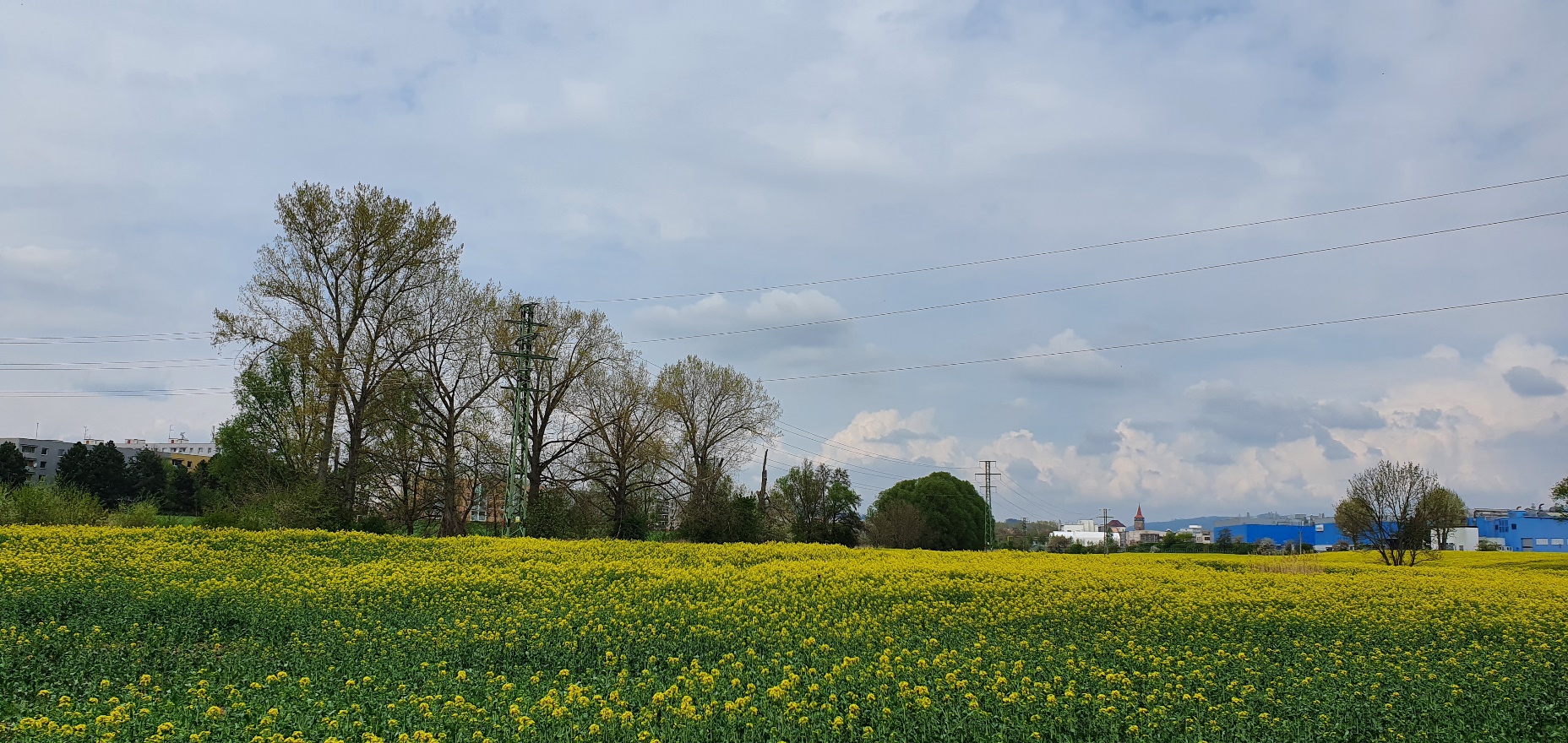 Identifikační údaje o plánované akciNázev akce 	: Cidlina, Jičín, rizikové kácení topolů, ř. km 74,556 - 74,786Vodní tok (IDVT), ř. km	: Cidlina (10100030) ř. km 74,556 – 74,786Místo (katastrální území)	: Jičín (Jičín)Obec s rozšířenou působností	: Jičín		                                             Účel stavby	: Kácení břehového porostuČíslo DHM (Název DHM)	: 9051000281 (Cidlina: Vysoké Veselí – Jičín)                           Identifikátor ISyPO	: 400338580Nákladové středisko	: 1111411Investor	: Povodí Labe, státní podnik, Víta Nejedlého 951, Slezské Předměstí, 500 03 Hradec Králové                                                        Časový plán akce                             	zahájení	dokončeníVypracování a schválení záměru	06/2022	08/2022Zadání zakázky na vypracování projektové dokumentace	PD nebude zpracovánaVypracování a schválení projektové dokumentace	PD nebude zpracovánaRealizace akce 	2022	18. 11. 2022Popis současného stavuV břehovém porostu vodního toku Cidlina, v úseku pod intravilánem města Jičín, se nachází přestárlé topoly určené ke kácení. Při prohlídce VT Cidlina dne 9. 3. 2022 byl posouzen stav topolů jako nevyhovující. Několik topolů, ze kterých padají uschlé větve a došlo i k částečnému zlomení jednoho kmene, stojí v bezprostřední blízkosti zmiňovaného nadzemního VTL přechodu. Dne 8. 4. 2022 jsme elektronickou poštou obdrželi externí podnět od firmy GasNet s.r.o. na řešení stavu topolů s tím, že hrozí nebezpečí pádu topolů nebo jeho částí okolo nadzemního VTL přechodu (plyn). Při pádu stromu na tento přechod hrozí velké nebezpečí poškození plynovodu, a s tím spojená havárie s únikem plynu. Na základě této žádosti bylo rozhodnuto o odstranění topolů v co nejkratším možném termínu. Pracovníky firmy GasNet s.r.o. byl vytyčen průběh plynového vedení, kde teoreticky hrozí poškození tohoto vedení od průniku kácených stromů a větví do země.V lokalitě byly v posledních letech odklízeny, po zhoršených povětrnostních podmínkách, několikrát během roku popadané větve topolů. Dožívající stromy ohrožují pádem větví případně celého kmene okolní inženýrské sítě (plynové a elektrické vedení), rekreující se občany, případně projíždějící zemědělskou techniku.Realizací služby budou splněny povinnosti správce vodního toku. Výchozí podkladyProhlídka na místě Vytýčení inženýrských sítíNávrh technického řešeníJe navrženo kácení celkem 14 ks topolů kanadských o průměru cca 77 – 162 cm (obvod kmene cca 242 – 508 cm) na levém břehu koryta vodního toku Cidlina. Porosty určené k rizikovému kácení (předmět tohoto záměru) jsou v terénu označeny sprejem oranžovou barvou (tečka a S, případně SP). U 11 ks dřevin se předpokládá směrové kácení topolů, před kterým budou ořezány větve, které by mohly ohrozit podzemní vedení VTL plynu. Tyto stromy jsou v terénu označeny oranžovou tečkou a písmenem S. U dalších 3 ks stromů (s obvodem 339 cm, 314 cm a 324 cm) se předpokládá postupné kácení. Tyto tři topoly jsou označeny oranžovou tečkou a písmeny SP.Rozmanipulování dřevní hmoty a úklid bude proveden pracovníky provozní údržby Povodí Labe, státní podnik - provozního střediska Jičín a nejsou součástí tohoto záměru.Odstranění topolů i s úklidem dřevní hmoty (úklid zajistí PÚ PS Jičín) musí být provedeno, vzhledem k požadavku uživatele pozemku Agro Slatiny a.s., nejpozději do 30. 11. 2022. Samotné kácení dle tohoto záměru musí být  provedeno nejpozději do 18. 11. 2022.Přístup je umožněn z levého břehu po pozemcích Města Jičín, na kterých hospodaří Agro Slatiny a.s. Při kácení vybraných dřevin budou šetřeny okolní náletové dřeviny. Zhotovitel je povinen řádně označit a zabezpečit místo provádění prací dostatečným způsobem, tak aby zabránil vniknutí nepovolaným osobám do prostoru kácení. Při realizaci akce nesmí dojít k ohrožení zdraví, či majetku třetích osob.Celkem budou smýceny topoly (ks x průměr (obvod) kmene v cm):1 x 77 (242), 4 x 90 (282), 3 x 100 (314), 2 x 103 (324), 2 x 108 (339), 1 x 115 (362), 1 x 162 (508) cm.Upozorňujeme na výskyt inženýrských sítí – viz bod 8. „Odůvodnění účelnosti veřejné zakázky“ v souladu s § 156 zákona č.137/2006 Sb. o veřejných zakázkách, ve znění pozdějších předpisů a ust. § 2 vyhlášky č. 232/2012 Sb.Popis potřeb, které mají být splněním veřejné zakázky naplněny Topoly v úseku ř. km 74,556 - 74,786 budou odstraněny z důvodů zabezpečení majetku (zejména inženýrských sítí), ochrany zdraví osob.Popis předmětu veřejné zakázky Předmětem veřejné zakázky je kácení topolů kanadských o průměru cca 77 – 162 cm (obvod kmene cca 242 – 508 cm) na levém břehu koryta vodního toku Cidlina.Popis vzájemného vztahu předmětu veřejné zakázky a potřeb zadavatele Odstraněním předmětných břehových porostů budou eliminovány pády větví a vývraty stromů s následkem poškození cizího majetku (zejména inženýrských sítí), případně újmy na zdraví osob. Bude odstraněn závadný stav v břehovém porostu a v korytě vodního toku Cidlina. Pozemek koryta vodního toku je v majetku státu, kde vlastnická práva vykonává Povodí Labe, státní podnikRizika nerealizace veřejné zakázky, snížení kvality plnění, vynaložení dalších finančních nákladů  V případě nerealizace akce se správce vodního toku vystavuje riziku pádu větví a vývratů stromů s následkem poškození cizího majetku (zejména inženýrských sítí), případně újmy na zdraví osob.Předpokládaný termín splnění veřejné zakázky,2022 Popis variant naplnění potřeb a zdůvodnění zvolené alternativy veřejné zakázky,Bez alternativního řešení.Popis, do jaké míry ovlivní veřejná zakázka plnění plánovaného cíle.Veřejná zakázka ovlivní plnění plánovaného cíle v plném rozsahu, tj. dojde k odstranění přestárlého porostu a tím k zajištění ochrany majetku a zdraví osob.Vyhodnocení efektivity a účelnosti požadované službyOdstraněním břehového porostu dojde ke snížení rizika vzniku škod na majetku či zdraví osob.Doplňující informaceV zájmovém území akce se nachází podzemní a nadzemní zařízení ve správě: GasNet, s.r.o. (STL, VTL), ČEZ Distribuce, a.s. (nadzemní VN), VOS a.s. (jednotná kanalizace), CETIN a.s. (metalický kabel ve vzdálenosti cca 28 m od koryta VT). Vytýčení plynu proběhlo 8. 8. 2022. V terénu jsou kolíky označené oranžovým sprejem. Dle informací pracovníků firmy GasNet Služby, s.r.o. se vysokotlaké vedení plynu nachází cca 1 - 1,1 m pod zemským povrchem v ocelové chráničce. U nadzemního vedení VN ve správě ČEZ Distribuce, a.s. požádá zhotovitel v případě potřeby o zvláštní režim provozu v ochranném pásmu a také případné zajištění dozoru.V případě výskytu dutiny na stromě je zhotovitel povinen posečkat se zpracováním kmenu cca 2 hod pro případné vylétnutí netopýra. Dodavatelské kácení topolů dle tohoto záměru je součástí akce, na které bylo vydáno povolení: „VT Cidlina (IDVT 10100030), probírka BP v ř. km 74,0 - 75,2, k. ú. Jičín“. Předmětem akce je probírka břehového porostu, která byla původně zaměřena na odstranění dožívajících topolů stojících na levém břehu koryta vodního toku Cidlina (topoly ze záměru), v úseku ř. km 74,556-74,786. Při podrobnější prohlídce byly nalezeny i jasany napadené škůdci a několik vrb, které by mohly v blízké době ohrožovat obyvatele, kteří se chodí podél vodního toku rekreovat. Kácení torz topolů, jasanů, vrb a náletových dřevin bude provedeno pracovníky Povodí Labe, státní podnik, a proto kácení těchto dřevin není předmětem tohoto záměru. V terénu jsou tyto dřeviny označeny pouze oranžovou tečkouVliv stavby na životní prostředíRealizace akce nebude mít negativní vliv na životní prostředí při dodržování následujících opatření:Zhotovitel zajistí ochranu povrchových a podzemních vod před jejich znehodnocením dalšími látkami, které nejsou odpadními vodami (ropné deriváty, chemikálie, tuky, atd.)Všechny stroje a mechanismy musí být v řádném technickém stavu, prosté úkapů olejů a pohonných hmot. Zhotovitel je povinen během prací zajišťovat pořádek na pracovišti a neznečišťovat veřejná prostranství, nezatěžovat jej nadměrným hlukem.Zhotovitel bude důsledně dodržovat použití vymezených ploch a po ukončení všech prací je uvede do původního stavu a předá jejich majitelům.Související práce nebudou mít kromě dočasného zákalu vody v korytě negativní vliv na životní prostředí. Možné je krátkodobé zatížení hlukem v okolí pracoviště. Hluková zátěž bude pokud možno minimalizována a nepřekročí přípustné denní limity.Negativní účinky akce po jejím dokončení se rovněž nepředpokládají.Realizací akce nedojde k zásahu do oblasti CHKO a EVLAkce se nachází na území vodního útvaru HSL_1350 - Cidlina od pramene po tok Porák (Velký Porák).Lze předpokládat, že realizací akce dle tohoto záměru nedojde ke zhoršení dotčeného vodního útvaru a že současně nebude znemožněno dosažení jeho dobrého stavu.Majetkoprávní vztahy doložené snímkem pozemkové mapy a výpisem z katastru nemovitostíSamotné zásahy budou prováděny na pozemku v majetku státu, kde vlastnická práva vykonává Povodí Labe, státní podnik.Předpokládaný finanční náklad Plánovaný finanční náklad: 271 000 KčPřílohySituace širších vztahůPodrobná situaceSituace sítě (GasNet, CETIN)FotodokumentaceZávazné stanovisko k zásahu do VKP a povolení káceníSamostatná příloha P1 – situace sítě ČEZSituace širších vztahů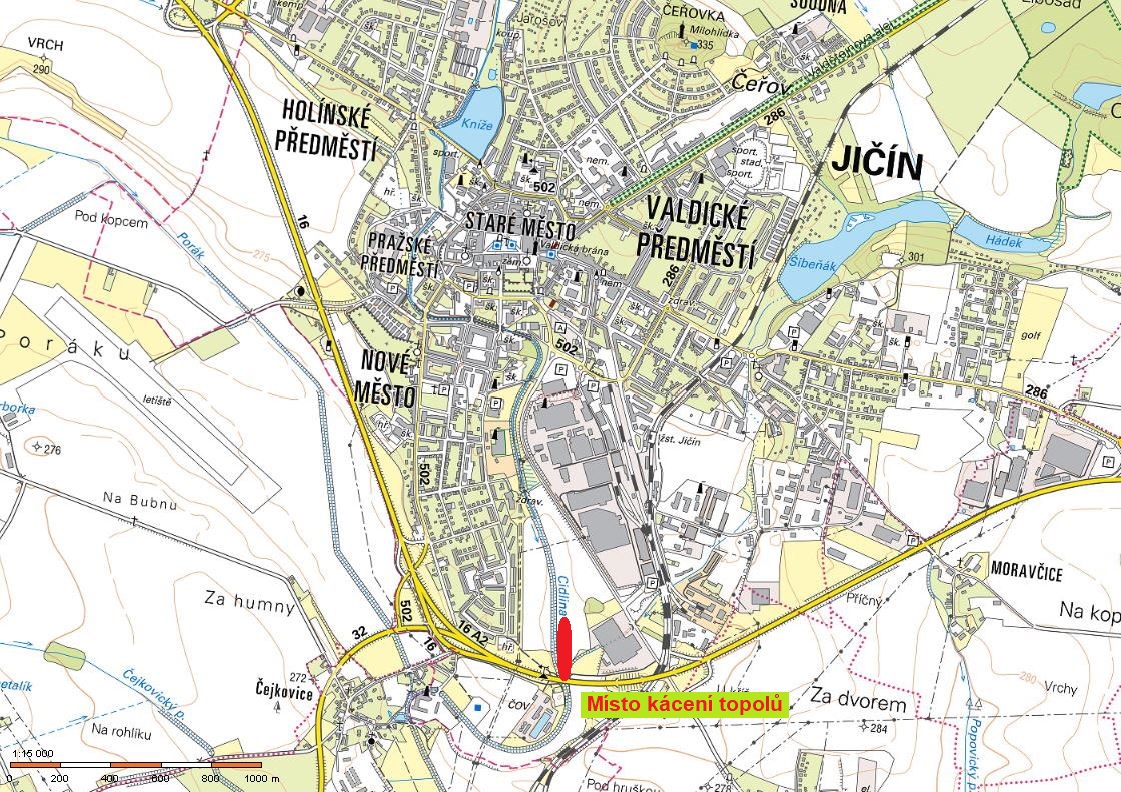 Podrobná situace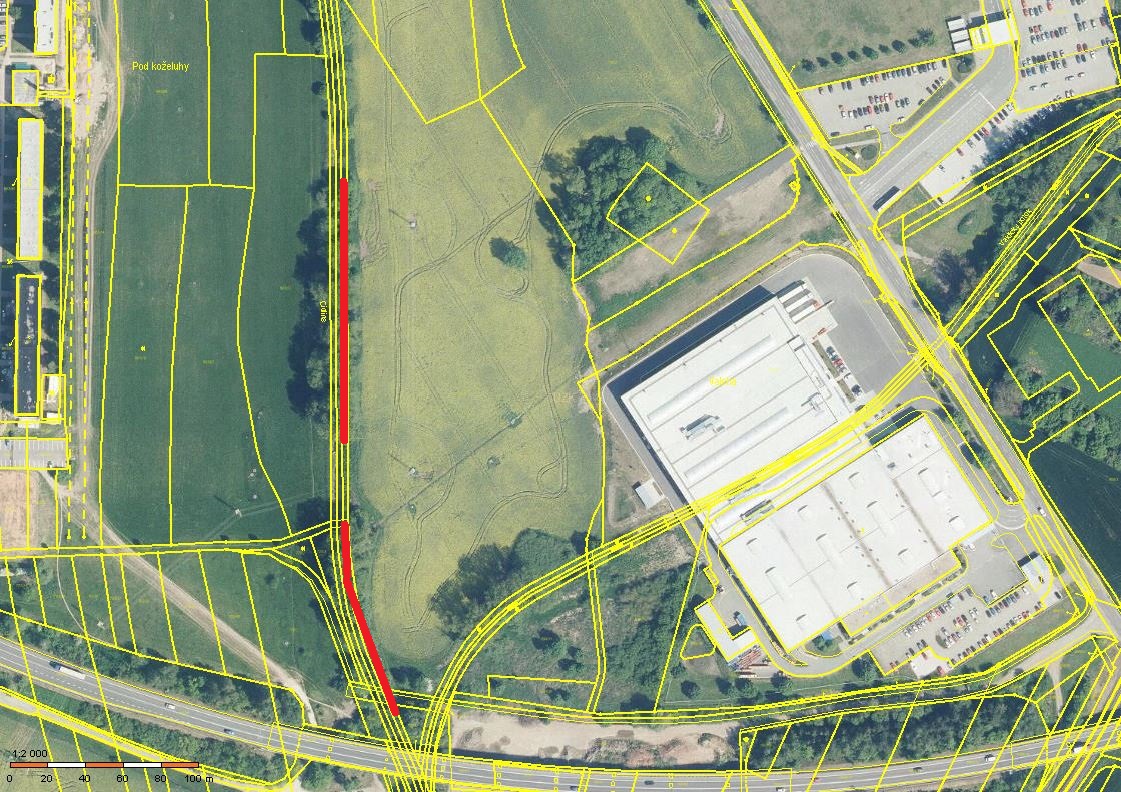 Situace sítě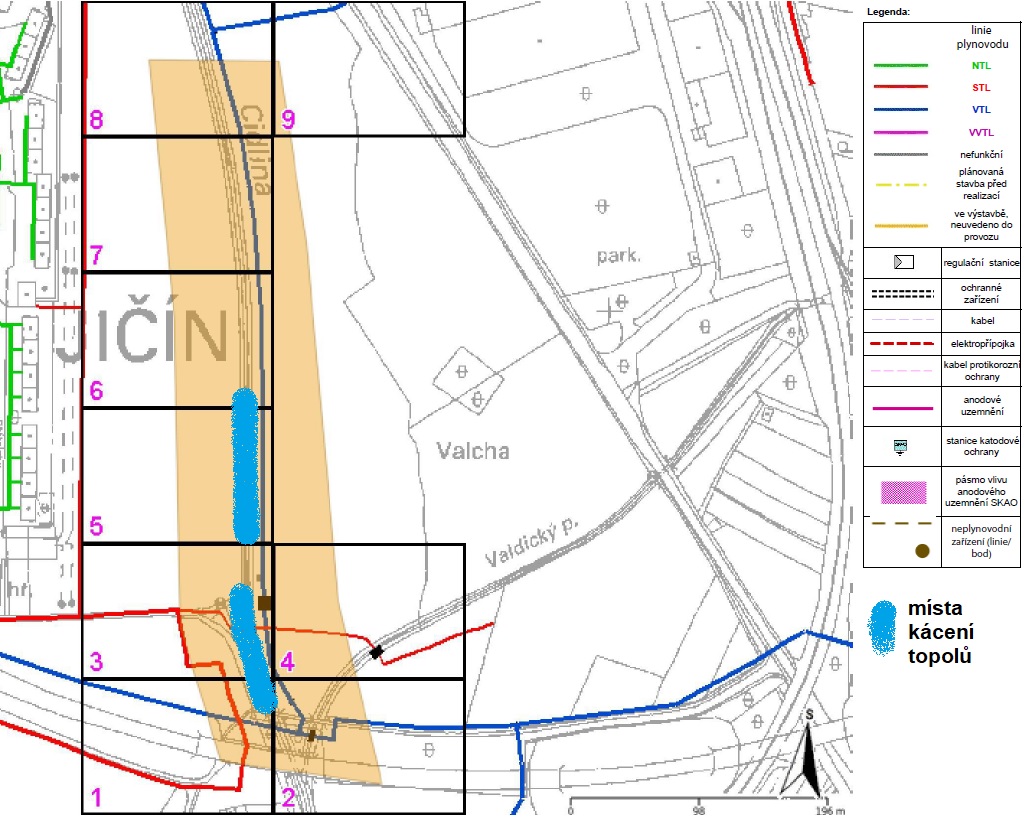 GasNet (plyn)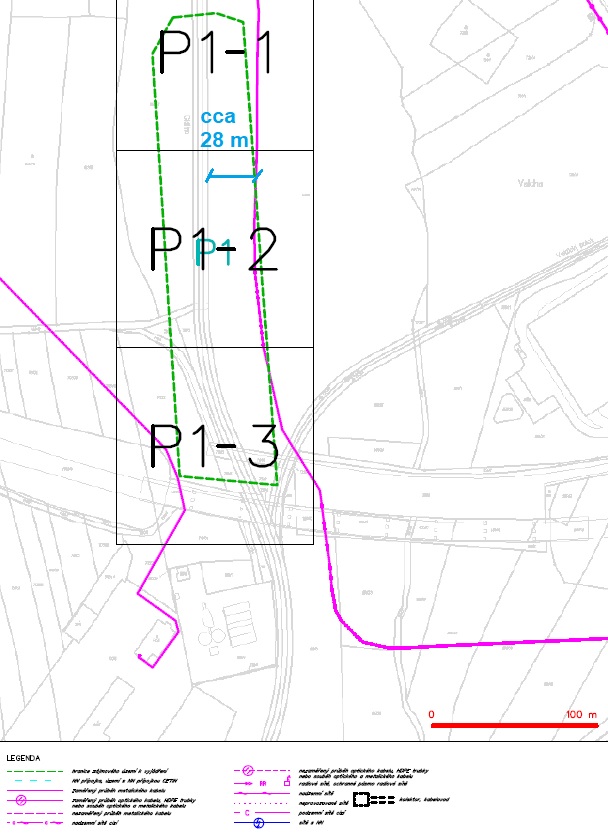 CETINFotodokumentace: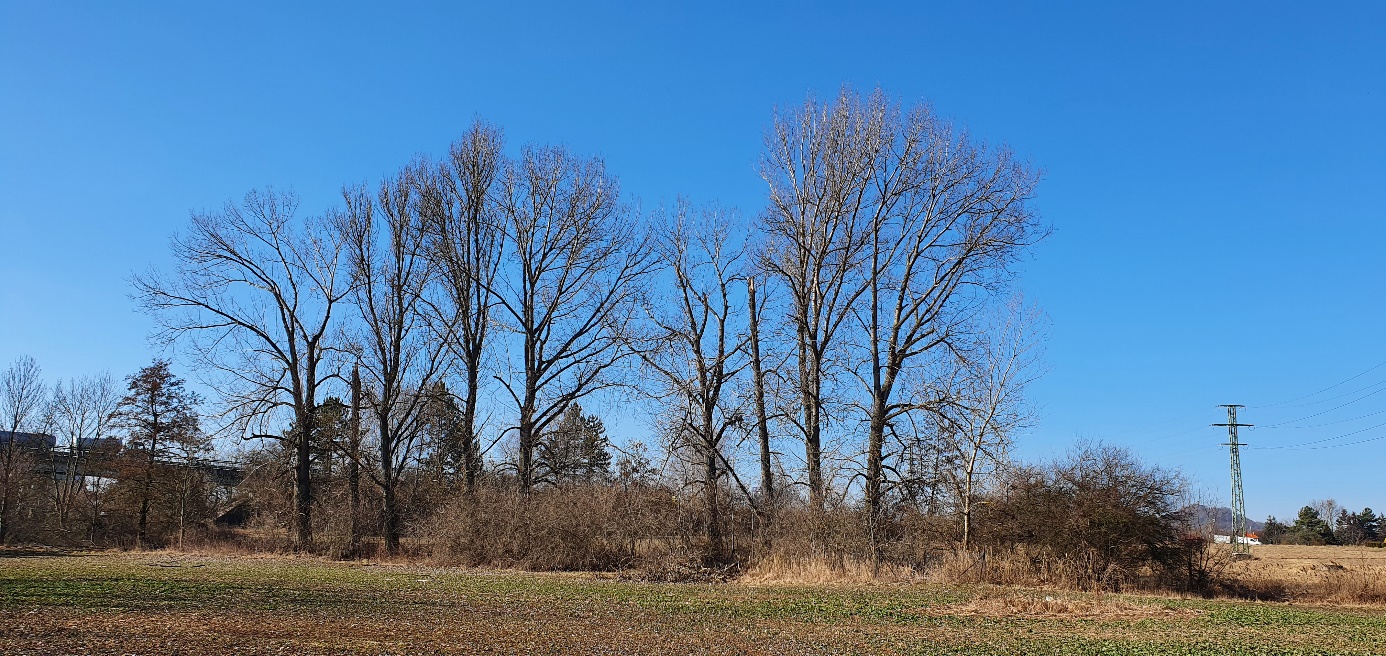 Pohled z LB na spodní část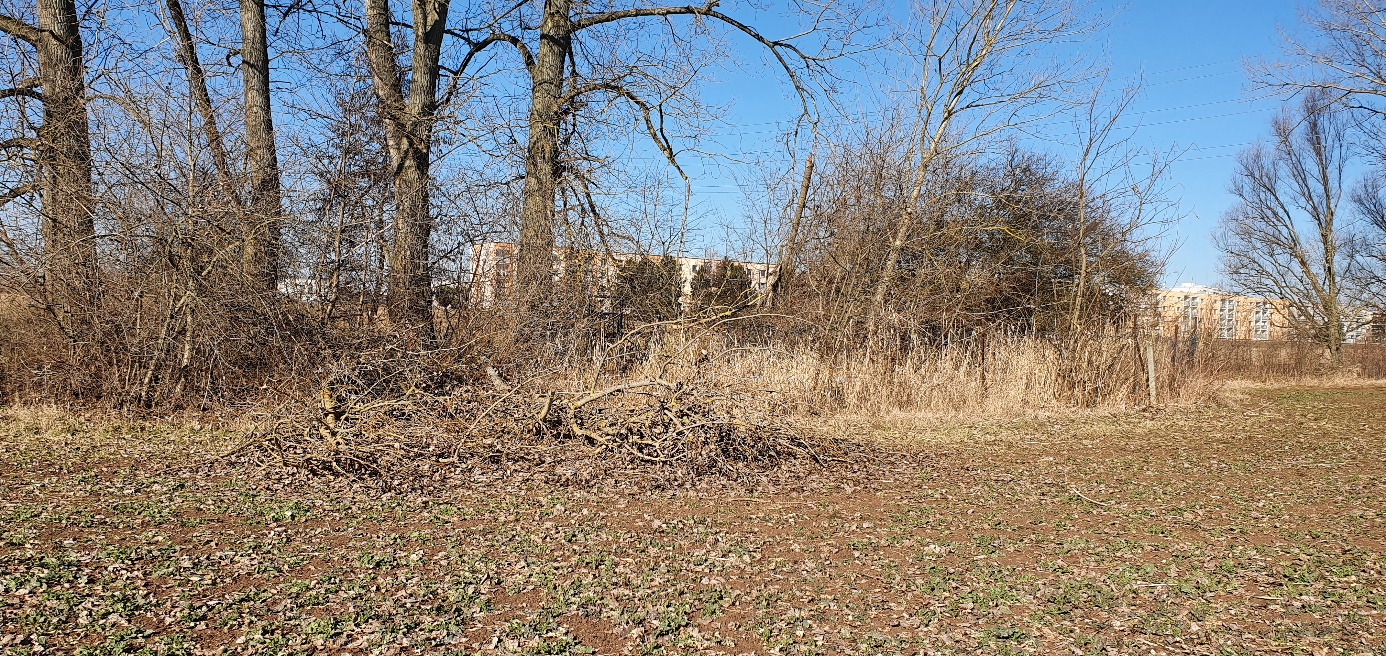 Pohled z LB na spodní část - spadlá větev vedle nadzemní části vysokotlakého potrubí plynu (VTL v trávě)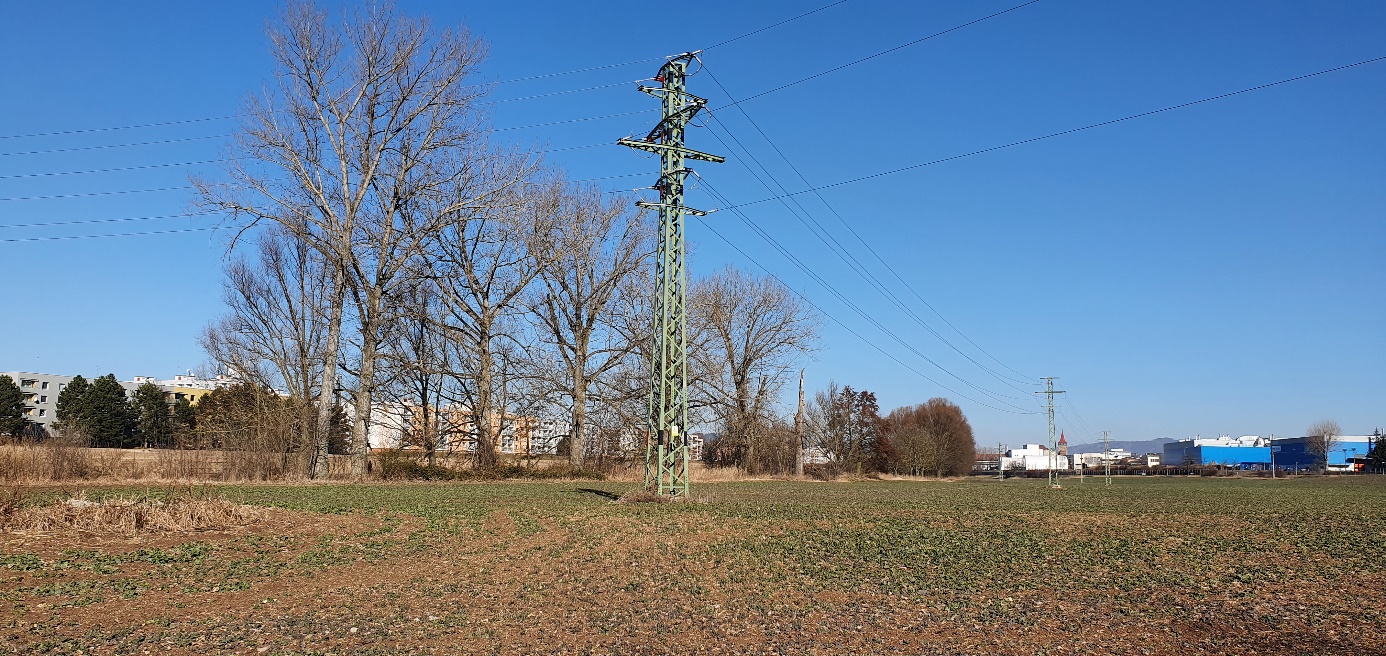 Pohled z LB na horní část 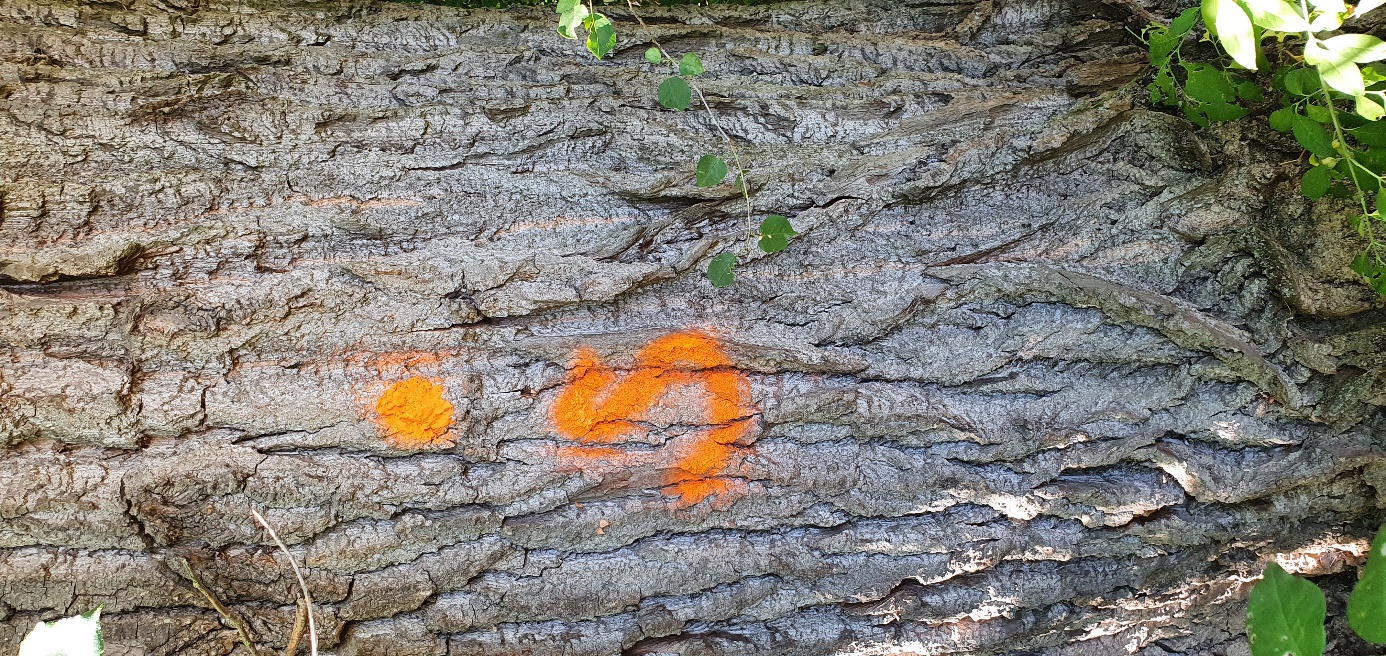 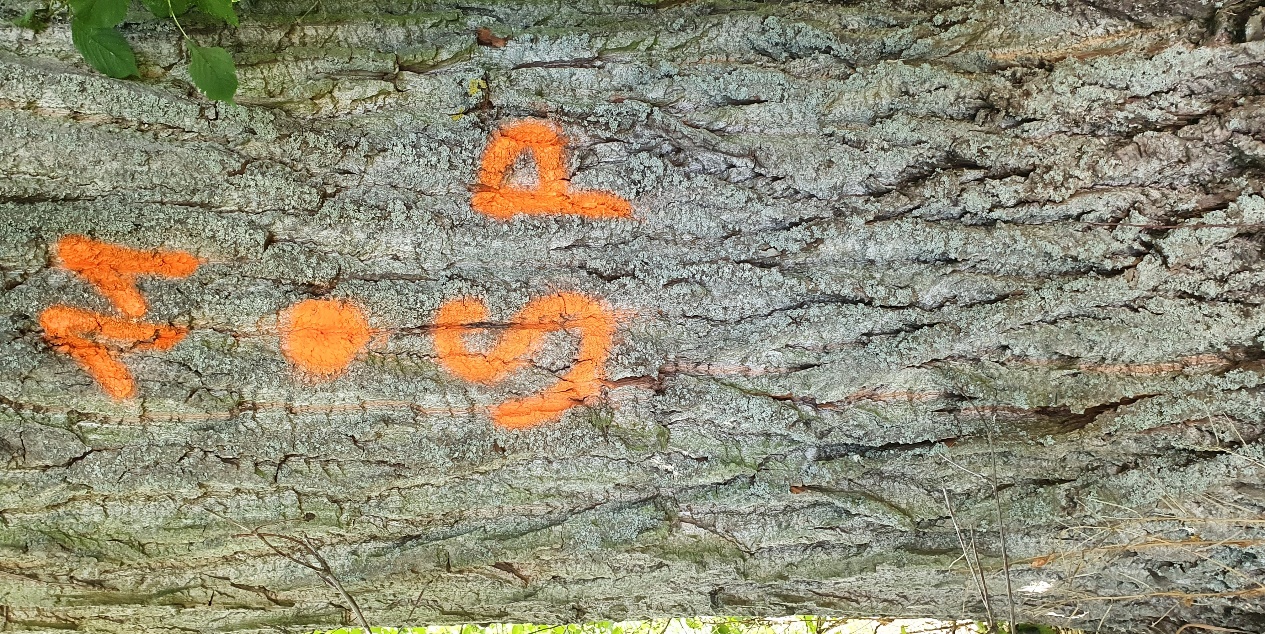 Pohled na označení topolů určených ke kácení dle tohoto záměru (tečka a S, resp. SP)Závazné stanovisko povolení zásahu do VKP a Povolení kácení: 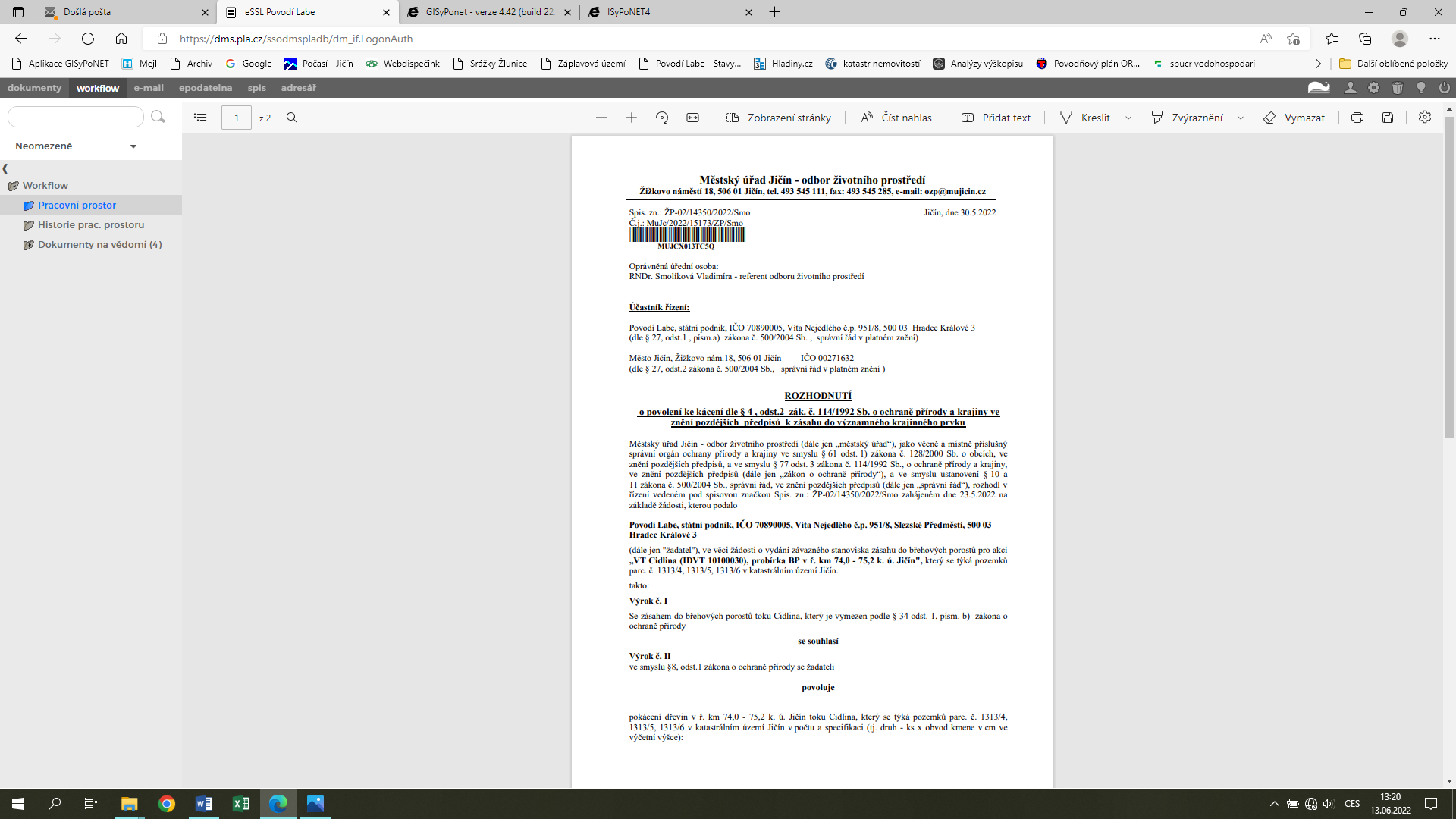 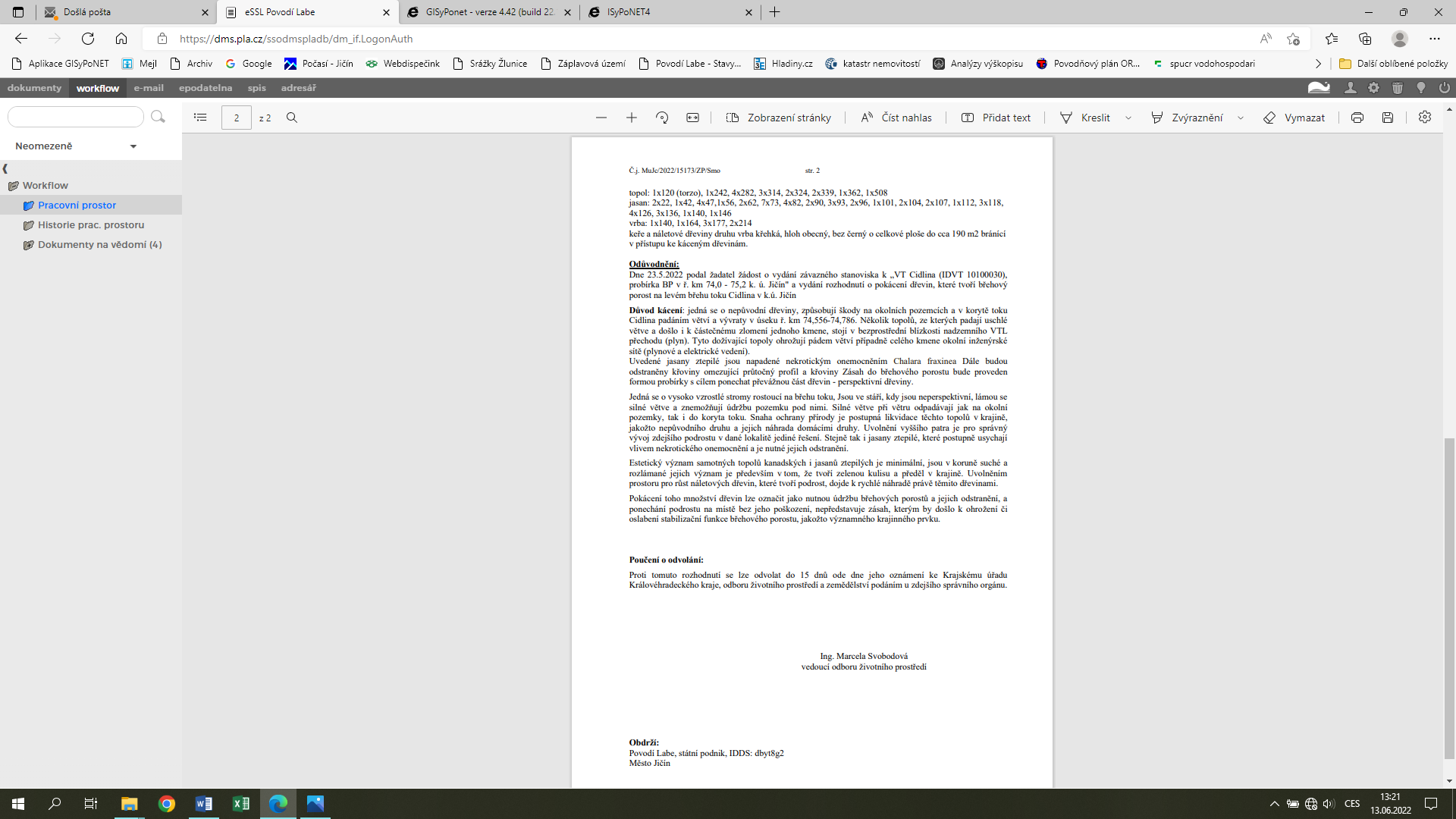 P O V O D Í   L A B E ,  státní podnikCidlina, Jičín, rizikové kácení topolů, ř. km 74,556 - 74,786Zpracoval:Ondřej ČernohouzÚsekový technik PS Jičíndne: 06/2022Podpis                                                                                                                              Schválil:Ing. Bohumil Pleskačředitel závodu Jablonec nad Nisoudne:PodpisSchváleno dokumentační komisí:dne: číslo zápisu:Tajemník dokumentační komisePodpisKatastrální územíParc. č.Vlastník / právo hospodařitZpůsob dotčeníJičín1313/5ČR / Povodí Labe, státní podnikKácení